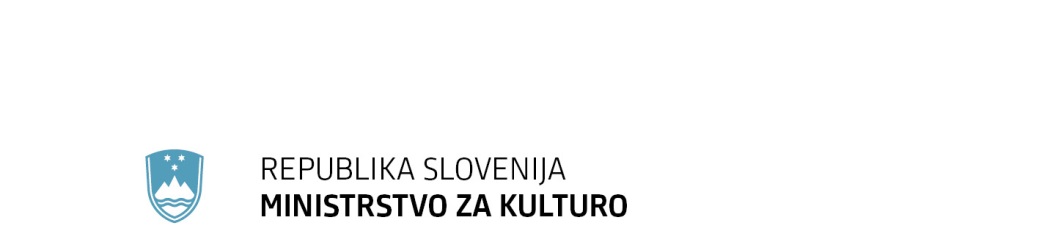 Maistrova ulica 10, 1000 Ljubljana	T: 01 369 59 00	F: 01 369 59 01	E: gp.mk@gov.si	www.mk.gov.siŠtevilka: 62100-41/2017/102Številka: 62100-41/2017/102Ljubljana, 12. 8. 2019Ljubljana, 12. 8. 2019EVA (če se akt objavi v Uradnem listu RS)EVA (če se akt objavi v Uradnem listu RS)GENERALNI SEKRETARIAT VLADE REPUBLIKE SLOVENIJEGp.gs@gov.siGENERALNI SEKRETARIAT VLADE REPUBLIKE SLOVENIJEGp.gs@gov.siZADEVA: Razporeditev presežkov prihodkov nad odhodki preteklih let v javnem zavodu Muzej novejše zgodovine Slovenije – predlog za obravnavo ZADEVA: Razporeditev presežkov prihodkov nad odhodki preteklih let v javnem zavodu Muzej novejše zgodovine Slovenije – predlog za obravnavo ZADEVA: Razporeditev presežkov prihodkov nad odhodki preteklih let v javnem zavodu Muzej novejše zgodovine Slovenije – predlog za obravnavo ZADEVA: Razporeditev presežkov prihodkov nad odhodki preteklih let v javnem zavodu Muzej novejše zgodovine Slovenije – predlog za obravnavo 1. Predlog sklepov vlade:1. Predlog sklepov vlade:1. Predlog sklepov vlade:1. Predlog sklepov vlade:Na podlagi drugega odstavka 26. člena Sklepa o ustanovitvi javnega zavoda Muzej novejše zgodovine Slovenije (Uradni list  RS, št. 24/0 in 8/09) in 6. člena Zakona o Vladi Republike Slovenije (Uradni list RS, št. 24/05 – uradno prečiščeno besedilo, 109/08 38/10 – ZUKN, 8/12, 21/13, 47/13 – ZDU-1G, 65/14 in 55/17) je Vlada Republike Slovenije  na  …  seji dne … sprejela naslednjiSKLEP:Vlada Republike Slovenije je odločila, da se javnemu zavodu Muzej novejše zgodovine Slovenije del presežkov prihodkov nad odhodki preteklih let v višini do 20.000 EUR razporedi za nakup opreme za zaplinjevanje muzejskih predmetov.                                                                                        Stojan Tramte                                                                               GENERALNI SEKRETARSklep prejmejo: Ministrstvo za kulturoMinistrstvo za financeSlužba Vlade RS za zakonodajoMuzej novejše zgodovine Slovenije, Celovška cesta 23, p.p. 6049, 1000 LjubljanaNa podlagi drugega odstavka 26. člena Sklepa o ustanovitvi javnega zavoda Muzej novejše zgodovine Slovenije (Uradni list  RS, št. 24/0 in 8/09) in 6. člena Zakona o Vladi Republike Slovenije (Uradni list RS, št. 24/05 – uradno prečiščeno besedilo, 109/08 38/10 – ZUKN, 8/12, 21/13, 47/13 – ZDU-1G, 65/14 in 55/17) je Vlada Republike Slovenije  na  …  seji dne … sprejela naslednjiSKLEP:Vlada Republike Slovenije je odločila, da se javnemu zavodu Muzej novejše zgodovine Slovenije del presežkov prihodkov nad odhodki preteklih let v višini do 20.000 EUR razporedi za nakup opreme za zaplinjevanje muzejskih predmetov.                                                                                        Stojan Tramte                                                                               GENERALNI SEKRETARSklep prejmejo: Ministrstvo za kulturoMinistrstvo za financeSlužba Vlade RS za zakonodajoMuzej novejše zgodovine Slovenije, Celovška cesta 23, p.p. 6049, 1000 LjubljanaNa podlagi drugega odstavka 26. člena Sklepa o ustanovitvi javnega zavoda Muzej novejše zgodovine Slovenije (Uradni list  RS, št. 24/0 in 8/09) in 6. člena Zakona o Vladi Republike Slovenije (Uradni list RS, št. 24/05 – uradno prečiščeno besedilo, 109/08 38/10 – ZUKN, 8/12, 21/13, 47/13 – ZDU-1G, 65/14 in 55/17) je Vlada Republike Slovenije  na  …  seji dne … sprejela naslednjiSKLEP:Vlada Republike Slovenije je odločila, da se javnemu zavodu Muzej novejše zgodovine Slovenije del presežkov prihodkov nad odhodki preteklih let v višini do 20.000 EUR razporedi za nakup opreme za zaplinjevanje muzejskih predmetov.                                                                                        Stojan Tramte                                                                               GENERALNI SEKRETARSklep prejmejo: Ministrstvo za kulturoMinistrstvo za financeSlužba Vlade RS za zakonodajoMuzej novejše zgodovine Slovenije, Celovška cesta 23, p.p. 6049, 1000 LjubljanaNa podlagi drugega odstavka 26. člena Sklepa o ustanovitvi javnega zavoda Muzej novejše zgodovine Slovenije (Uradni list  RS, št. 24/0 in 8/09) in 6. člena Zakona o Vladi Republike Slovenije (Uradni list RS, št. 24/05 – uradno prečiščeno besedilo, 109/08 38/10 – ZUKN, 8/12, 21/13, 47/13 – ZDU-1G, 65/14 in 55/17) je Vlada Republike Slovenije  na  …  seji dne … sprejela naslednjiSKLEP:Vlada Republike Slovenije je odločila, da se javnemu zavodu Muzej novejše zgodovine Slovenije del presežkov prihodkov nad odhodki preteklih let v višini do 20.000 EUR razporedi za nakup opreme za zaplinjevanje muzejskih predmetov.                                                                                        Stojan Tramte                                                                               GENERALNI SEKRETARSklep prejmejo: Ministrstvo za kulturoMinistrstvo za financeSlužba Vlade RS za zakonodajoMuzej novejše zgodovine Slovenije, Celovška cesta 23, p.p. 6049, 1000 Ljubljana2. Predlog za obravnavo predloga zakona po nujnem ali skrajšanem postopku v državnem zboru z obrazložitvijo razlogov:2. Predlog za obravnavo predloga zakona po nujnem ali skrajšanem postopku v državnem zboru z obrazložitvijo razlogov:2. Predlog za obravnavo predloga zakona po nujnem ali skrajšanem postopku v državnem zboru z obrazložitvijo razlogov:2. Predlog za obravnavo predloga zakona po nujnem ali skrajšanem postopku v državnem zboru z obrazložitvijo razlogov:(Navedite razloge, razen za predlog zakona o ratifikaciji mednarodne pogodbe, ki se obravnava po nujnem postopku – 169. člen Poslovnika državnega zbora.)(Navedite razloge, razen za predlog zakona o ratifikaciji mednarodne pogodbe, ki se obravnava po nujnem postopku – 169. člen Poslovnika državnega zbora.)(Navedite razloge, razen za predlog zakona o ratifikaciji mednarodne pogodbe, ki se obravnava po nujnem postopku – 169. člen Poslovnika državnega zbora.)(Navedite razloge, razen za predlog zakona o ratifikaciji mednarodne pogodbe, ki se obravnava po nujnem postopku – 169. člen Poslovnika državnega zbora.)3.a Osebe, odgovorne za strokovno pripravo in usklajenost gradiva:3.a Osebe, odgovorne za strokovno pripravo in usklajenost gradiva:3.a Osebe, odgovorne za strokovno pripravo in usklajenost gradiva:3.a Osebe, odgovorne za strokovno pripravo in usklajenost gradiva:Nina Blagdanić Kešelj, sekretarka, Služba za proračun in financeVida Koporc Sedej, sekretarka, Sektor za muzeje, arhive in knjižniceNina Blagdanić Kešelj, sekretarka, Služba za proračun in financeVida Koporc Sedej, sekretarka, Sektor za muzeje, arhive in knjižniceNina Blagdanić Kešelj, sekretarka, Služba za proračun in financeVida Koporc Sedej, sekretarka, Sektor za muzeje, arhive in knjižniceNina Blagdanić Kešelj, sekretarka, Služba za proračun in financeVida Koporc Sedej, sekretarka, Sektor za muzeje, arhive in knjižnice3.b Zunanji strokovnjaki, ki so sodelovali pri pripravi dela ali celotnega gradiva:3.b Zunanji strokovnjaki, ki so sodelovali pri pripravi dela ali celotnega gradiva:3.b Zunanji strokovnjaki, ki so sodelovali pri pripravi dela ali celotnega gradiva:3.b Zunanji strokovnjaki, ki so sodelovali pri pripravi dela ali celotnega gradiva:(Navedite osebno ime zunanjega strokovnjaka ali firmo in naslov pravne osebe, ki je sodelovala pri pripravi predloga predpisa ali splošnega akta za izvrševanje javnih pooblastil.(Navedite s tem povezane stroške, ki bremenijo javnofinančna sredstva ali navedite, da sodelovanje strokovnjaka ni povezano z javnofinančnimi izdatki.)(Navedite osebno ime zunanjega strokovnjaka ali firmo in naslov pravne osebe, ki je sodelovala pri pripravi predloga predpisa ali splošnega akta za izvrševanje javnih pooblastil.(Navedite s tem povezane stroške, ki bremenijo javnofinančna sredstva ali navedite, da sodelovanje strokovnjaka ni povezano z javnofinančnimi izdatki.)(Navedite osebno ime zunanjega strokovnjaka ali firmo in naslov pravne osebe, ki je sodelovala pri pripravi predloga predpisa ali splošnega akta za izvrševanje javnih pooblastil.(Navedite s tem povezane stroške, ki bremenijo javnofinančna sredstva ali navedite, da sodelovanje strokovnjaka ni povezano z javnofinančnimi izdatki.)(Navedite osebno ime zunanjega strokovnjaka ali firmo in naslov pravne osebe, ki je sodelovala pri pripravi predloga predpisa ali splošnega akta za izvrševanje javnih pooblastil.(Navedite s tem povezane stroške, ki bremenijo javnofinančna sredstva ali navedite, da sodelovanje strokovnjaka ni povezano z javnofinančnimi izdatki.)4. Predstavniki vlade, ki bodo sodelovali pri delu državnega zbora:4. Predstavniki vlade, ki bodo sodelovali pri delu državnega zbora:4. Predstavniki vlade, ki bodo sodelovali pri delu državnega zbora:4. Predstavniki vlade, ki bodo sodelovali pri delu državnega zbora:(Navedite imena in priimke ter funkcije ali nazive.)(Navedite imena in priimke ter funkcije ali nazive.)(Navedite imena in priimke ter funkcije ali nazive.)(Navedite imena in priimke ter funkcije ali nazive.)5. Kratek povzetek gradiva:5. Kratek povzetek gradiva:5. Kratek povzetek gradiva:5. Kratek povzetek gradiva:26. člen Sklepa o ustanovitvi javnega zavoda Muzej novejše zgodovine Slovenije določa, da presežek prihodkov nad odhodki zavod nameni za izvajanje in razvoj svoje dejavnosti. O načinu razpolaganja s presežkom prihodkov nad odhodki odloča ustanovitelj na predlog direktorja po predhodnem mnenju sveta zavoda. Svet Muzeja novejše zgodovine Slovenije je na 7. redni seji dne 26. 2. 2019 s sklepom soglašal s predlogom direktorice, da se presežek prihodkov nad odhodki preteklih let v višini do 20.000 EUR razporedi za nakup opreme za zaplinjevanje muzejskih predmetov.Ministrstvo za kulturo je dne 19. 3. 2019 prejelo predlog direktorice  Muzeja novejše zgodovine Slovenije in dopolnitev dne 28. 3. 2019  za odobritev prerazporeditve presežka v višini do 20.000 EUR za nakup opreme za zaplinjevanje muzejskih predmetov. Sredstva so izkazana v skupini kontov 985 presežek prihodkov nad odhodki v Bilanci stanja na dan 31.12. 2018 v višini 76.319 EUR. V letu 2018 javni zavod Muzej novejše zgodovine Slovenije izkazuje presežek prihodkov nad odhodki po načelu denarnega toka v višini 11.225 EUR in je izračunal presežek skladno z Zakonom o fiskalnem pravilu (Uradni list RS, št. 55/15) in kot ga predpisuje Zakon o spremembah in dopolnitvah Zakona o javnih financah (Uradni list RS, 13/18). Izračunani presežek po fiskalnem pravilu je negativen           (- 250.663 EUR). Predlog razporeditve presežka za nakup opreme za  zaplinjevanje muzejskih predmetov je skladen s prvim odstavkom 26. člena Sklepa o ustanovitvi javnega zavoda Muzej novejše zgodovine Slovenije, saj  se namenja za izvajanje in razvoj dejavnosti javnega zavoda. Nakup opreme za zaplinjevanje muzejskih predmetov je  nujno potreben za  delovanje javnega zavoda,  sredstva za ta namen pa lahko v letu 2019 javni zavod zagotovi samo s prerazporeditvijo presežka. 26. člen Sklepa o ustanovitvi javnega zavoda Muzej novejše zgodovine Slovenije določa, da presežek prihodkov nad odhodki zavod nameni za izvajanje in razvoj svoje dejavnosti. O načinu razpolaganja s presežkom prihodkov nad odhodki odloča ustanovitelj na predlog direktorja po predhodnem mnenju sveta zavoda. Svet Muzeja novejše zgodovine Slovenije je na 7. redni seji dne 26. 2. 2019 s sklepom soglašal s predlogom direktorice, da se presežek prihodkov nad odhodki preteklih let v višini do 20.000 EUR razporedi za nakup opreme za zaplinjevanje muzejskih predmetov.Ministrstvo za kulturo je dne 19. 3. 2019 prejelo predlog direktorice  Muzeja novejše zgodovine Slovenije in dopolnitev dne 28. 3. 2019  za odobritev prerazporeditve presežka v višini do 20.000 EUR za nakup opreme za zaplinjevanje muzejskih predmetov. Sredstva so izkazana v skupini kontov 985 presežek prihodkov nad odhodki v Bilanci stanja na dan 31.12. 2018 v višini 76.319 EUR. V letu 2018 javni zavod Muzej novejše zgodovine Slovenije izkazuje presežek prihodkov nad odhodki po načelu denarnega toka v višini 11.225 EUR in je izračunal presežek skladno z Zakonom o fiskalnem pravilu (Uradni list RS, št. 55/15) in kot ga predpisuje Zakon o spremembah in dopolnitvah Zakona o javnih financah (Uradni list RS, 13/18). Izračunani presežek po fiskalnem pravilu je negativen           (- 250.663 EUR). Predlog razporeditve presežka za nakup opreme za  zaplinjevanje muzejskih predmetov je skladen s prvim odstavkom 26. člena Sklepa o ustanovitvi javnega zavoda Muzej novejše zgodovine Slovenije, saj  se namenja za izvajanje in razvoj dejavnosti javnega zavoda. Nakup opreme za zaplinjevanje muzejskih predmetov je  nujno potreben za  delovanje javnega zavoda,  sredstva za ta namen pa lahko v letu 2019 javni zavod zagotovi samo s prerazporeditvijo presežka. 26. člen Sklepa o ustanovitvi javnega zavoda Muzej novejše zgodovine Slovenije določa, da presežek prihodkov nad odhodki zavod nameni za izvajanje in razvoj svoje dejavnosti. O načinu razpolaganja s presežkom prihodkov nad odhodki odloča ustanovitelj na predlog direktorja po predhodnem mnenju sveta zavoda. Svet Muzeja novejše zgodovine Slovenije je na 7. redni seji dne 26. 2. 2019 s sklepom soglašal s predlogom direktorice, da se presežek prihodkov nad odhodki preteklih let v višini do 20.000 EUR razporedi za nakup opreme za zaplinjevanje muzejskih predmetov.Ministrstvo za kulturo je dne 19. 3. 2019 prejelo predlog direktorice  Muzeja novejše zgodovine Slovenije in dopolnitev dne 28. 3. 2019  za odobritev prerazporeditve presežka v višini do 20.000 EUR za nakup opreme za zaplinjevanje muzejskih predmetov. Sredstva so izkazana v skupini kontov 985 presežek prihodkov nad odhodki v Bilanci stanja na dan 31.12. 2018 v višini 76.319 EUR. V letu 2018 javni zavod Muzej novejše zgodovine Slovenije izkazuje presežek prihodkov nad odhodki po načelu denarnega toka v višini 11.225 EUR in je izračunal presežek skladno z Zakonom o fiskalnem pravilu (Uradni list RS, št. 55/15) in kot ga predpisuje Zakon o spremembah in dopolnitvah Zakona o javnih financah (Uradni list RS, 13/18). Izračunani presežek po fiskalnem pravilu je negativen           (- 250.663 EUR). Predlog razporeditve presežka za nakup opreme za  zaplinjevanje muzejskih predmetov je skladen s prvim odstavkom 26. člena Sklepa o ustanovitvi javnega zavoda Muzej novejše zgodovine Slovenije, saj  se namenja za izvajanje in razvoj dejavnosti javnega zavoda. Nakup opreme za zaplinjevanje muzejskih predmetov je  nujno potreben za  delovanje javnega zavoda,  sredstva za ta namen pa lahko v letu 2019 javni zavod zagotovi samo s prerazporeditvijo presežka. 26. člen Sklepa o ustanovitvi javnega zavoda Muzej novejše zgodovine Slovenije določa, da presežek prihodkov nad odhodki zavod nameni za izvajanje in razvoj svoje dejavnosti. O načinu razpolaganja s presežkom prihodkov nad odhodki odloča ustanovitelj na predlog direktorja po predhodnem mnenju sveta zavoda. Svet Muzeja novejše zgodovine Slovenije je na 7. redni seji dne 26. 2. 2019 s sklepom soglašal s predlogom direktorice, da se presežek prihodkov nad odhodki preteklih let v višini do 20.000 EUR razporedi za nakup opreme za zaplinjevanje muzejskih predmetov.Ministrstvo za kulturo je dne 19. 3. 2019 prejelo predlog direktorice  Muzeja novejše zgodovine Slovenije in dopolnitev dne 28. 3. 2019  za odobritev prerazporeditve presežka v višini do 20.000 EUR za nakup opreme za zaplinjevanje muzejskih predmetov. Sredstva so izkazana v skupini kontov 985 presežek prihodkov nad odhodki v Bilanci stanja na dan 31.12. 2018 v višini 76.319 EUR. V letu 2018 javni zavod Muzej novejše zgodovine Slovenije izkazuje presežek prihodkov nad odhodki po načelu denarnega toka v višini 11.225 EUR in je izračunal presežek skladno z Zakonom o fiskalnem pravilu (Uradni list RS, št. 55/15) in kot ga predpisuje Zakon o spremembah in dopolnitvah Zakona o javnih financah (Uradni list RS, 13/18). Izračunani presežek po fiskalnem pravilu je negativen           (- 250.663 EUR). Predlog razporeditve presežka za nakup opreme za  zaplinjevanje muzejskih predmetov je skladen s prvim odstavkom 26. člena Sklepa o ustanovitvi javnega zavoda Muzej novejše zgodovine Slovenije, saj  se namenja za izvajanje in razvoj dejavnosti javnega zavoda. Nakup opreme za zaplinjevanje muzejskih predmetov je  nujno potreben za  delovanje javnega zavoda,  sredstva za ta namen pa lahko v letu 2019 javni zavod zagotovi samo s prerazporeditvijo presežka. 6. Presoja posledic za:6. Presoja posledic za:6. Presoja posledic za:6. Presoja posledic za:a)javnofinančna sredstva nad 40.000 EUR v tekočem in naslednjih treh letihjavnofinančna sredstva nad 40.000 EUR v tekočem in naslednjih treh letihNEb)usklajenost slovenskega pravnega reda s pravnim redom Evropske unijeusklajenost slovenskega pravnega reda s pravnim redom Evropske unijeNEc)administrativne poslediceadministrativne poslediceNEč)gospodarstvo, zlasti mala in srednja podjetja ter konkurenčnost podjetijgospodarstvo, zlasti mala in srednja podjetja ter konkurenčnost podjetijNEd)okolje, vključno s prostorskimi in varstvenimi vidikiokolje, vključno s prostorskimi in varstvenimi vidikiNEe)socialno področjesocialno področjeNEf)dokumente razvojnega načrtovanja:nacionalne dokumente razvojnega načrtovanjarazvojne politike na ravni programov po strukturi razvojne klasifikacije programskega proračunarazvojne dokumente Evropske unije in mednarodnih organizacijdokumente razvojnega načrtovanja:nacionalne dokumente razvojnega načrtovanjarazvojne politike na ravni programov po strukturi razvojne klasifikacije programskega proračunarazvojne dokumente Evropske unije in mednarodnih organizacijNE7.a Predstavitev ocene finančnih posledic nad 40.000 EUR:(Samo če izberete DA pod točko 6.a.)7.a Predstavitev ocene finančnih posledic nad 40.000 EUR:(Samo če izberete DA pod točko 6.a.)7.a Predstavitev ocene finančnih posledic nad 40.000 EUR:(Samo če izberete DA pod točko 6.a.)7.a Predstavitev ocene finančnih posledic nad 40.000 EUR:(Samo če izberete DA pod točko 6.a.)I. Ocena finančnih posledic, ki niso načrtovane v sprejetem proračunuI. Ocena finančnih posledic, ki niso načrtovane v sprejetem proračunuI. Ocena finančnih posledic, ki niso načrtovane v sprejetem proračunuI. Ocena finančnih posledic, ki niso načrtovane v sprejetem proračunuI. Ocena finančnih posledic, ki niso načrtovane v sprejetem proračunuI. Ocena finančnih posledic, ki niso načrtovane v sprejetem proračunuI. Ocena finančnih posledic, ki niso načrtovane v sprejetem proračunuI. Ocena finančnih posledic, ki niso načrtovane v sprejetem proračunuI. Ocena finančnih posledic, ki niso načrtovane v sprejetem proračunuTekoče leto (t)Tekoče leto (t)t + 1t + 2t + 2t + 2t + 3Predvideno povečanje (+) ali zmanjšanje (–) prihodkov državnega proračuna Predvideno povečanje (+) ali zmanjšanje (–) prihodkov državnega proračuna Predvideno povečanje (+) ali zmanjšanje (–) prihodkov občinskih proračunov Predvideno povečanje (+) ali zmanjšanje (–) prihodkov občinskih proračunov Predvideno povečanje (+) ali zmanjšanje (–) odhodkov državnega proračuna Predvideno povečanje (+) ali zmanjšanje (–) odhodkov državnega proračuna Predvideno povečanje (+) ali zmanjšanje (–) odhodkov občinskih proračunovPredvideno povečanje (+) ali zmanjšanje (–) odhodkov občinskih proračunovPredvideno povečanje (+) ali zmanjšanje (–) obveznosti za druga javnofinančna sredstvaPredvideno povečanje (+) ali zmanjšanje (–) obveznosti za druga javnofinančna sredstvaII. Finančne posledice za državni proračunII. Finančne posledice za državni proračunII. Finančne posledice za državni proračunII. Finančne posledice za državni proračunII. Finančne posledice za državni proračunII. Finančne posledice za državni proračunII. Finančne posledice za državni proračunII. Finančne posledice za državni proračunII. Finančne posledice za državni proračunII.a Pravice porabe za izvedbo predlaganih rešitev so zagotovljene:II.a Pravice porabe za izvedbo predlaganih rešitev so zagotovljene:II.a Pravice porabe za izvedbo predlaganih rešitev so zagotovljene:II.a Pravice porabe za izvedbo predlaganih rešitev so zagotovljene:II.a Pravice porabe za izvedbo predlaganih rešitev so zagotovljene:II.a Pravice porabe za izvedbo predlaganih rešitev so zagotovljene:II.a Pravice porabe za izvedbo predlaganih rešitev so zagotovljene:II.a Pravice porabe za izvedbo predlaganih rešitev so zagotovljene:II.a Pravice porabe za izvedbo predlaganih rešitev so zagotovljene:Ime proračunskega uporabnika Šifra in naziv ukrepa, projektaŠifra in naziv ukrepa, projektaŠifra in naziv proračunske postavkeŠifra in naziv proračunske postavkeZnesek za tekoče leto (t)Znesek za tekoče leto (t)Znesek za tekoče leto (t)Znesek za t + 1SKUPAJSKUPAJSKUPAJSKUPAJSKUPAJII.b Manjkajoče pravice porabe bodo zagotovljene s prerazporeditvijo:II.b Manjkajoče pravice porabe bodo zagotovljene s prerazporeditvijo:II.b Manjkajoče pravice porabe bodo zagotovljene s prerazporeditvijo:II.b Manjkajoče pravice porabe bodo zagotovljene s prerazporeditvijo:II.b Manjkajoče pravice porabe bodo zagotovljene s prerazporeditvijo:II.b Manjkajoče pravice porabe bodo zagotovljene s prerazporeditvijo:II.b Manjkajoče pravice porabe bodo zagotovljene s prerazporeditvijo:II.b Manjkajoče pravice porabe bodo zagotovljene s prerazporeditvijo:II.b Manjkajoče pravice porabe bodo zagotovljene s prerazporeditvijo:Ime proračunskega uporabnika Šifra in naziv ukrepa, projektaŠifra in naziv ukrepa, projektaŠifra in naziv proračunske postavke Šifra in naziv proračunske postavke Znesek za tekoče leto (t)Znesek za tekoče leto (t)Znesek za tekoče leto (t)Znesek za t + 1 SKUPAJSKUPAJSKUPAJSKUPAJSKUPAJII.c Načrtovana nadomestitev zmanjšanih prihodkov in povečanih odhodkov proračuna:II.c Načrtovana nadomestitev zmanjšanih prihodkov in povečanih odhodkov proračuna:II.c Načrtovana nadomestitev zmanjšanih prihodkov in povečanih odhodkov proračuna:II.c Načrtovana nadomestitev zmanjšanih prihodkov in povečanih odhodkov proračuna:II.c Načrtovana nadomestitev zmanjšanih prihodkov in povečanih odhodkov proračuna:II.c Načrtovana nadomestitev zmanjšanih prihodkov in povečanih odhodkov proračuna:II.c Načrtovana nadomestitev zmanjšanih prihodkov in povečanih odhodkov proračuna:II.c Načrtovana nadomestitev zmanjšanih prihodkov in povečanih odhodkov proračuna:II.c Načrtovana nadomestitev zmanjšanih prihodkov in povečanih odhodkov proračuna:Novi prihodkiNovi prihodkiNovi prihodkiZnesek za tekoče leto (t)Znesek za tekoče leto (t)Znesek za tekoče leto (t)Znesek za t + 1Znesek za t + 1Znesek za t + 1SKUPAJSKUPAJSKUPAJOBRAZLOŽITEV:Ocena finančnih posledic, ki niso načrtovane v sprejetem proračunuV zvezi s predlaganim vladnim gradivom se navedejo predvidene spremembe (povečanje, zmanjšanje):prihodkov državnega proračuna in občinskih proračunov,odhodkov državnega proračuna, ki niso načrtovani na ukrepih oziroma projektih sprejetih proračunov,obveznosti za druga javnofinančna sredstva (drugi viri), ki niso načrtovana na ukrepih oziroma projektih sprejetih proračunov.Finančne posledice za državni proračunPrikazane morajo biti finančne posledice za državni proračun, ki so na proračunskih postavkah načrtovane v dinamiki projektov oziroma ukrepov:II.a Pravice porabe za izvedbo predlaganih rešitev so zagotovljene:Navedejo se proračunski uporabnik, ki financira projekt oziroma ukrep; projekt oziroma ukrep, s katerim se bodo dosegli cilji vladnega gradiva, in proračunske postavke (kot proračunski vir financiranja), na katerih so v celoti ali delno zagotovljene pravice porabe (v tem primeru je nujna povezava s točko II.b). Pri uvrstitvi novega projekta oziroma ukrepa v načrt razvojnih programov se navedejo:proračunski uporabnik, ki bo financiral novi projekt oziroma ukrep,projekt oziroma ukrep, s katerim se bodo dosegli cilji vladnega gradiva, in proračunske postavke.Za zagotovitev pravic porabe na proračunskih postavkah, s katerih se bo financiral novi projekt oziroma ukrep, je treba izpolniti tudi točko II.b, saj je za novi projekt oziroma ukrep mogoče zagotoviti pravice porabe le s prerazporeditvijo s proračunskih postavk, s katerih se financirajo že sprejeti oziroma veljavni projekti in ukrepi.II.b Manjkajoče pravice porabe bodo zagotovljene s prerazporeditvijo:Navedejo se proračunski uporabniki, sprejeti (veljavni) ukrepi oziroma projekti, ki jih proračunski uporabnik izvaja, in proračunske postavke tega proračunskega uporabnika, ki so v dinamiki teh projektov oziroma ukrepov ter s katerih se bodo s prerazporeditvijo zagotovile pravice porabe za dodatne aktivnosti pri obstoječih projektih oziroma ukrepih ali novih projektih oziroma ukrepih, navedenih v točki II.a.II.c Načrtovana nadomestitev zmanjšanih prihodkov in povečanih odhodkov proračuna:Če se povečani odhodki (pravice porabe) ne bodo zagotovili tako, kot je določeno v točkah II.a in II.b, je povečanje odhodkov in izdatkov proračuna mogoče na podlagi zakona, ki ureja izvrševanje državnega proračuna (npr. priliv namenskih sredstev EU). Ukrepanje ob zmanjšanju prihodkov in prejemkov proračuna je določeno z zakonom, ki ureja javne finance, in zakonom, ki ureja izvrševanje državnega proračuna.OBRAZLOŽITEV:Ocena finančnih posledic, ki niso načrtovane v sprejetem proračunuV zvezi s predlaganim vladnim gradivom se navedejo predvidene spremembe (povečanje, zmanjšanje):prihodkov državnega proračuna in občinskih proračunov,odhodkov državnega proračuna, ki niso načrtovani na ukrepih oziroma projektih sprejetih proračunov,obveznosti za druga javnofinančna sredstva (drugi viri), ki niso načrtovana na ukrepih oziroma projektih sprejetih proračunov.Finančne posledice za državni proračunPrikazane morajo biti finančne posledice za državni proračun, ki so na proračunskih postavkah načrtovane v dinamiki projektov oziroma ukrepov:II.a Pravice porabe za izvedbo predlaganih rešitev so zagotovljene:Navedejo se proračunski uporabnik, ki financira projekt oziroma ukrep; projekt oziroma ukrep, s katerim se bodo dosegli cilji vladnega gradiva, in proračunske postavke (kot proračunski vir financiranja), na katerih so v celoti ali delno zagotovljene pravice porabe (v tem primeru je nujna povezava s točko II.b). Pri uvrstitvi novega projekta oziroma ukrepa v načrt razvojnih programov se navedejo:proračunski uporabnik, ki bo financiral novi projekt oziroma ukrep,projekt oziroma ukrep, s katerim se bodo dosegli cilji vladnega gradiva, in proračunske postavke.Za zagotovitev pravic porabe na proračunskih postavkah, s katerih se bo financiral novi projekt oziroma ukrep, je treba izpolniti tudi točko II.b, saj je za novi projekt oziroma ukrep mogoče zagotoviti pravice porabe le s prerazporeditvijo s proračunskih postavk, s katerih se financirajo že sprejeti oziroma veljavni projekti in ukrepi.II.b Manjkajoče pravice porabe bodo zagotovljene s prerazporeditvijo:Navedejo se proračunski uporabniki, sprejeti (veljavni) ukrepi oziroma projekti, ki jih proračunski uporabnik izvaja, in proračunske postavke tega proračunskega uporabnika, ki so v dinamiki teh projektov oziroma ukrepov ter s katerih se bodo s prerazporeditvijo zagotovile pravice porabe za dodatne aktivnosti pri obstoječih projektih oziroma ukrepih ali novih projektih oziroma ukrepih, navedenih v točki II.a.II.c Načrtovana nadomestitev zmanjšanih prihodkov in povečanih odhodkov proračuna:Če se povečani odhodki (pravice porabe) ne bodo zagotovili tako, kot je določeno v točkah II.a in II.b, je povečanje odhodkov in izdatkov proračuna mogoče na podlagi zakona, ki ureja izvrševanje državnega proračuna (npr. priliv namenskih sredstev EU). Ukrepanje ob zmanjšanju prihodkov in prejemkov proračuna je določeno z zakonom, ki ureja javne finance, in zakonom, ki ureja izvrševanje državnega proračuna.OBRAZLOŽITEV:Ocena finančnih posledic, ki niso načrtovane v sprejetem proračunuV zvezi s predlaganim vladnim gradivom se navedejo predvidene spremembe (povečanje, zmanjšanje):prihodkov državnega proračuna in občinskih proračunov,odhodkov državnega proračuna, ki niso načrtovani na ukrepih oziroma projektih sprejetih proračunov,obveznosti za druga javnofinančna sredstva (drugi viri), ki niso načrtovana na ukrepih oziroma projektih sprejetih proračunov.Finančne posledice za državni proračunPrikazane morajo biti finančne posledice za državni proračun, ki so na proračunskih postavkah načrtovane v dinamiki projektov oziroma ukrepov:II.a Pravice porabe za izvedbo predlaganih rešitev so zagotovljene:Navedejo se proračunski uporabnik, ki financira projekt oziroma ukrep; projekt oziroma ukrep, s katerim se bodo dosegli cilji vladnega gradiva, in proračunske postavke (kot proračunski vir financiranja), na katerih so v celoti ali delno zagotovljene pravice porabe (v tem primeru je nujna povezava s točko II.b). Pri uvrstitvi novega projekta oziroma ukrepa v načrt razvojnih programov se navedejo:proračunski uporabnik, ki bo financiral novi projekt oziroma ukrep,projekt oziroma ukrep, s katerim se bodo dosegli cilji vladnega gradiva, in proračunske postavke.Za zagotovitev pravic porabe na proračunskih postavkah, s katerih se bo financiral novi projekt oziroma ukrep, je treba izpolniti tudi točko II.b, saj je za novi projekt oziroma ukrep mogoče zagotoviti pravice porabe le s prerazporeditvijo s proračunskih postavk, s katerih se financirajo že sprejeti oziroma veljavni projekti in ukrepi.II.b Manjkajoče pravice porabe bodo zagotovljene s prerazporeditvijo:Navedejo se proračunski uporabniki, sprejeti (veljavni) ukrepi oziroma projekti, ki jih proračunski uporabnik izvaja, in proračunske postavke tega proračunskega uporabnika, ki so v dinamiki teh projektov oziroma ukrepov ter s katerih se bodo s prerazporeditvijo zagotovile pravice porabe za dodatne aktivnosti pri obstoječih projektih oziroma ukrepih ali novih projektih oziroma ukrepih, navedenih v točki II.a.II.c Načrtovana nadomestitev zmanjšanih prihodkov in povečanih odhodkov proračuna:Če se povečani odhodki (pravice porabe) ne bodo zagotovili tako, kot je določeno v točkah II.a in II.b, je povečanje odhodkov in izdatkov proračuna mogoče na podlagi zakona, ki ureja izvrševanje državnega proračuna (npr. priliv namenskih sredstev EU). Ukrepanje ob zmanjšanju prihodkov in prejemkov proračuna je določeno z zakonom, ki ureja javne finance, in zakonom, ki ureja izvrševanje državnega proračuna.OBRAZLOŽITEV:Ocena finančnih posledic, ki niso načrtovane v sprejetem proračunuV zvezi s predlaganim vladnim gradivom se navedejo predvidene spremembe (povečanje, zmanjšanje):prihodkov državnega proračuna in občinskih proračunov,odhodkov državnega proračuna, ki niso načrtovani na ukrepih oziroma projektih sprejetih proračunov,obveznosti za druga javnofinančna sredstva (drugi viri), ki niso načrtovana na ukrepih oziroma projektih sprejetih proračunov.Finančne posledice za državni proračunPrikazane morajo biti finančne posledice za državni proračun, ki so na proračunskih postavkah načrtovane v dinamiki projektov oziroma ukrepov:II.a Pravice porabe za izvedbo predlaganih rešitev so zagotovljene:Navedejo se proračunski uporabnik, ki financira projekt oziroma ukrep; projekt oziroma ukrep, s katerim se bodo dosegli cilji vladnega gradiva, in proračunske postavke (kot proračunski vir financiranja), na katerih so v celoti ali delno zagotovljene pravice porabe (v tem primeru je nujna povezava s točko II.b). Pri uvrstitvi novega projekta oziroma ukrepa v načrt razvojnih programov se navedejo:proračunski uporabnik, ki bo financiral novi projekt oziroma ukrep,projekt oziroma ukrep, s katerim se bodo dosegli cilji vladnega gradiva, in proračunske postavke.Za zagotovitev pravic porabe na proračunskih postavkah, s katerih se bo financiral novi projekt oziroma ukrep, je treba izpolniti tudi točko II.b, saj je za novi projekt oziroma ukrep mogoče zagotoviti pravice porabe le s prerazporeditvijo s proračunskih postavk, s katerih se financirajo že sprejeti oziroma veljavni projekti in ukrepi.II.b Manjkajoče pravice porabe bodo zagotovljene s prerazporeditvijo:Navedejo se proračunski uporabniki, sprejeti (veljavni) ukrepi oziroma projekti, ki jih proračunski uporabnik izvaja, in proračunske postavke tega proračunskega uporabnika, ki so v dinamiki teh projektov oziroma ukrepov ter s katerih se bodo s prerazporeditvijo zagotovile pravice porabe za dodatne aktivnosti pri obstoječih projektih oziroma ukrepih ali novih projektih oziroma ukrepih, navedenih v točki II.a.II.c Načrtovana nadomestitev zmanjšanih prihodkov in povečanih odhodkov proračuna:Če se povečani odhodki (pravice porabe) ne bodo zagotovili tako, kot je določeno v točkah II.a in II.b, je povečanje odhodkov in izdatkov proračuna mogoče na podlagi zakona, ki ureja izvrševanje državnega proračuna (npr. priliv namenskih sredstev EU). Ukrepanje ob zmanjšanju prihodkov in prejemkov proračuna je določeno z zakonom, ki ureja javne finance, in zakonom, ki ureja izvrševanje državnega proračuna.OBRAZLOŽITEV:Ocena finančnih posledic, ki niso načrtovane v sprejetem proračunuV zvezi s predlaganim vladnim gradivom se navedejo predvidene spremembe (povečanje, zmanjšanje):prihodkov državnega proračuna in občinskih proračunov,odhodkov državnega proračuna, ki niso načrtovani na ukrepih oziroma projektih sprejetih proračunov,obveznosti za druga javnofinančna sredstva (drugi viri), ki niso načrtovana na ukrepih oziroma projektih sprejetih proračunov.Finančne posledice za državni proračunPrikazane morajo biti finančne posledice za državni proračun, ki so na proračunskih postavkah načrtovane v dinamiki projektov oziroma ukrepov:II.a Pravice porabe za izvedbo predlaganih rešitev so zagotovljene:Navedejo se proračunski uporabnik, ki financira projekt oziroma ukrep; projekt oziroma ukrep, s katerim se bodo dosegli cilji vladnega gradiva, in proračunske postavke (kot proračunski vir financiranja), na katerih so v celoti ali delno zagotovljene pravice porabe (v tem primeru je nujna povezava s točko II.b). Pri uvrstitvi novega projekta oziroma ukrepa v načrt razvojnih programov se navedejo:proračunski uporabnik, ki bo financiral novi projekt oziroma ukrep,projekt oziroma ukrep, s katerim se bodo dosegli cilji vladnega gradiva, in proračunske postavke.Za zagotovitev pravic porabe na proračunskih postavkah, s katerih se bo financiral novi projekt oziroma ukrep, je treba izpolniti tudi točko II.b, saj je za novi projekt oziroma ukrep mogoče zagotoviti pravice porabe le s prerazporeditvijo s proračunskih postavk, s katerih se financirajo že sprejeti oziroma veljavni projekti in ukrepi.II.b Manjkajoče pravice porabe bodo zagotovljene s prerazporeditvijo:Navedejo se proračunski uporabniki, sprejeti (veljavni) ukrepi oziroma projekti, ki jih proračunski uporabnik izvaja, in proračunske postavke tega proračunskega uporabnika, ki so v dinamiki teh projektov oziroma ukrepov ter s katerih se bodo s prerazporeditvijo zagotovile pravice porabe za dodatne aktivnosti pri obstoječih projektih oziroma ukrepih ali novih projektih oziroma ukrepih, navedenih v točki II.a.II.c Načrtovana nadomestitev zmanjšanih prihodkov in povečanih odhodkov proračuna:Če se povečani odhodki (pravice porabe) ne bodo zagotovili tako, kot je določeno v točkah II.a in II.b, je povečanje odhodkov in izdatkov proračuna mogoče na podlagi zakona, ki ureja izvrševanje državnega proračuna (npr. priliv namenskih sredstev EU). Ukrepanje ob zmanjšanju prihodkov in prejemkov proračuna je določeno z zakonom, ki ureja javne finance, in zakonom, ki ureja izvrševanje državnega proračuna.OBRAZLOŽITEV:Ocena finančnih posledic, ki niso načrtovane v sprejetem proračunuV zvezi s predlaganim vladnim gradivom se navedejo predvidene spremembe (povečanje, zmanjšanje):prihodkov državnega proračuna in občinskih proračunov,odhodkov državnega proračuna, ki niso načrtovani na ukrepih oziroma projektih sprejetih proračunov,obveznosti za druga javnofinančna sredstva (drugi viri), ki niso načrtovana na ukrepih oziroma projektih sprejetih proračunov.Finančne posledice za državni proračunPrikazane morajo biti finančne posledice za državni proračun, ki so na proračunskih postavkah načrtovane v dinamiki projektov oziroma ukrepov:II.a Pravice porabe za izvedbo predlaganih rešitev so zagotovljene:Navedejo se proračunski uporabnik, ki financira projekt oziroma ukrep; projekt oziroma ukrep, s katerim se bodo dosegli cilji vladnega gradiva, in proračunske postavke (kot proračunski vir financiranja), na katerih so v celoti ali delno zagotovljene pravice porabe (v tem primeru je nujna povezava s točko II.b). Pri uvrstitvi novega projekta oziroma ukrepa v načrt razvojnih programov se navedejo:proračunski uporabnik, ki bo financiral novi projekt oziroma ukrep,projekt oziroma ukrep, s katerim se bodo dosegli cilji vladnega gradiva, in proračunske postavke.Za zagotovitev pravic porabe na proračunskih postavkah, s katerih se bo financiral novi projekt oziroma ukrep, je treba izpolniti tudi točko II.b, saj je za novi projekt oziroma ukrep mogoče zagotoviti pravice porabe le s prerazporeditvijo s proračunskih postavk, s katerih se financirajo že sprejeti oziroma veljavni projekti in ukrepi.II.b Manjkajoče pravice porabe bodo zagotovljene s prerazporeditvijo:Navedejo se proračunski uporabniki, sprejeti (veljavni) ukrepi oziroma projekti, ki jih proračunski uporabnik izvaja, in proračunske postavke tega proračunskega uporabnika, ki so v dinamiki teh projektov oziroma ukrepov ter s katerih se bodo s prerazporeditvijo zagotovile pravice porabe za dodatne aktivnosti pri obstoječih projektih oziroma ukrepih ali novih projektih oziroma ukrepih, navedenih v točki II.a.II.c Načrtovana nadomestitev zmanjšanih prihodkov in povečanih odhodkov proračuna:Če se povečani odhodki (pravice porabe) ne bodo zagotovili tako, kot je določeno v točkah II.a in II.b, je povečanje odhodkov in izdatkov proračuna mogoče na podlagi zakona, ki ureja izvrševanje državnega proračuna (npr. priliv namenskih sredstev EU). Ukrepanje ob zmanjšanju prihodkov in prejemkov proračuna je določeno z zakonom, ki ureja javne finance, in zakonom, ki ureja izvrševanje državnega proračuna.OBRAZLOŽITEV:Ocena finančnih posledic, ki niso načrtovane v sprejetem proračunuV zvezi s predlaganim vladnim gradivom se navedejo predvidene spremembe (povečanje, zmanjšanje):prihodkov državnega proračuna in občinskih proračunov,odhodkov državnega proračuna, ki niso načrtovani na ukrepih oziroma projektih sprejetih proračunov,obveznosti za druga javnofinančna sredstva (drugi viri), ki niso načrtovana na ukrepih oziroma projektih sprejetih proračunov.Finančne posledice za državni proračunPrikazane morajo biti finančne posledice za državni proračun, ki so na proračunskih postavkah načrtovane v dinamiki projektov oziroma ukrepov:II.a Pravice porabe za izvedbo predlaganih rešitev so zagotovljene:Navedejo se proračunski uporabnik, ki financira projekt oziroma ukrep; projekt oziroma ukrep, s katerim se bodo dosegli cilji vladnega gradiva, in proračunske postavke (kot proračunski vir financiranja), na katerih so v celoti ali delno zagotovljene pravice porabe (v tem primeru je nujna povezava s točko II.b). Pri uvrstitvi novega projekta oziroma ukrepa v načrt razvojnih programov se navedejo:proračunski uporabnik, ki bo financiral novi projekt oziroma ukrep,projekt oziroma ukrep, s katerim se bodo dosegli cilji vladnega gradiva, in proračunske postavke.Za zagotovitev pravic porabe na proračunskih postavkah, s katerih se bo financiral novi projekt oziroma ukrep, je treba izpolniti tudi točko II.b, saj je za novi projekt oziroma ukrep mogoče zagotoviti pravice porabe le s prerazporeditvijo s proračunskih postavk, s katerih se financirajo že sprejeti oziroma veljavni projekti in ukrepi.II.b Manjkajoče pravice porabe bodo zagotovljene s prerazporeditvijo:Navedejo se proračunski uporabniki, sprejeti (veljavni) ukrepi oziroma projekti, ki jih proračunski uporabnik izvaja, in proračunske postavke tega proračunskega uporabnika, ki so v dinamiki teh projektov oziroma ukrepov ter s katerih se bodo s prerazporeditvijo zagotovile pravice porabe za dodatne aktivnosti pri obstoječih projektih oziroma ukrepih ali novih projektih oziroma ukrepih, navedenih v točki II.a.II.c Načrtovana nadomestitev zmanjšanih prihodkov in povečanih odhodkov proračuna:Če se povečani odhodki (pravice porabe) ne bodo zagotovili tako, kot je določeno v točkah II.a in II.b, je povečanje odhodkov in izdatkov proračuna mogoče na podlagi zakona, ki ureja izvrševanje državnega proračuna (npr. priliv namenskih sredstev EU). Ukrepanje ob zmanjšanju prihodkov in prejemkov proračuna je določeno z zakonom, ki ureja javne finance, in zakonom, ki ureja izvrševanje državnega proračuna.OBRAZLOŽITEV:Ocena finančnih posledic, ki niso načrtovane v sprejetem proračunuV zvezi s predlaganim vladnim gradivom se navedejo predvidene spremembe (povečanje, zmanjšanje):prihodkov državnega proračuna in občinskih proračunov,odhodkov državnega proračuna, ki niso načrtovani na ukrepih oziroma projektih sprejetih proračunov,obveznosti za druga javnofinančna sredstva (drugi viri), ki niso načrtovana na ukrepih oziroma projektih sprejetih proračunov.Finančne posledice za državni proračunPrikazane morajo biti finančne posledice za državni proračun, ki so na proračunskih postavkah načrtovane v dinamiki projektov oziroma ukrepov:II.a Pravice porabe za izvedbo predlaganih rešitev so zagotovljene:Navedejo se proračunski uporabnik, ki financira projekt oziroma ukrep; projekt oziroma ukrep, s katerim se bodo dosegli cilji vladnega gradiva, in proračunske postavke (kot proračunski vir financiranja), na katerih so v celoti ali delno zagotovljene pravice porabe (v tem primeru je nujna povezava s točko II.b). Pri uvrstitvi novega projekta oziroma ukrepa v načrt razvojnih programov se navedejo:proračunski uporabnik, ki bo financiral novi projekt oziroma ukrep,projekt oziroma ukrep, s katerim se bodo dosegli cilji vladnega gradiva, in proračunske postavke.Za zagotovitev pravic porabe na proračunskih postavkah, s katerih se bo financiral novi projekt oziroma ukrep, je treba izpolniti tudi točko II.b, saj je za novi projekt oziroma ukrep mogoče zagotoviti pravice porabe le s prerazporeditvijo s proračunskih postavk, s katerih se financirajo že sprejeti oziroma veljavni projekti in ukrepi.II.b Manjkajoče pravice porabe bodo zagotovljene s prerazporeditvijo:Navedejo se proračunski uporabniki, sprejeti (veljavni) ukrepi oziroma projekti, ki jih proračunski uporabnik izvaja, in proračunske postavke tega proračunskega uporabnika, ki so v dinamiki teh projektov oziroma ukrepov ter s katerih se bodo s prerazporeditvijo zagotovile pravice porabe za dodatne aktivnosti pri obstoječih projektih oziroma ukrepih ali novih projektih oziroma ukrepih, navedenih v točki II.a.II.c Načrtovana nadomestitev zmanjšanih prihodkov in povečanih odhodkov proračuna:Če se povečani odhodki (pravice porabe) ne bodo zagotovili tako, kot je določeno v točkah II.a in II.b, je povečanje odhodkov in izdatkov proračuna mogoče na podlagi zakona, ki ureja izvrševanje državnega proračuna (npr. priliv namenskih sredstev EU). Ukrepanje ob zmanjšanju prihodkov in prejemkov proračuna je določeno z zakonom, ki ureja javne finance, in zakonom, ki ureja izvrševanje državnega proračuna.OBRAZLOŽITEV:Ocena finančnih posledic, ki niso načrtovane v sprejetem proračunuV zvezi s predlaganim vladnim gradivom se navedejo predvidene spremembe (povečanje, zmanjšanje):prihodkov državnega proračuna in občinskih proračunov,odhodkov državnega proračuna, ki niso načrtovani na ukrepih oziroma projektih sprejetih proračunov,obveznosti za druga javnofinančna sredstva (drugi viri), ki niso načrtovana na ukrepih oziroma projektih sprejetih proračunov.Finančne posledice za državni proračunPrikazane morajo biti finančne posledice za državni proračun, ki so na proračunskih postavkah načrtovane v dinamiki projektov oziroma ukrepov:II.a Pravice porabe za izvedbo predlaganih rešitev so zagotovljene:Navedejo se proračunski uporabnik, ki financira projekt oziroma ukrep; projekt oziroma ukrep, s katerim se bodo dosegli cilji vladnega gradiva, in proračunske postavke (kot proračunski vir financiranja), na katerih so v celoti ali delno zagotovljene pravice porabe (v tem primeru je nujna povezava s točko II.b). Pri uvrstitvi novega projekta oziroma ukrepa v načrt razvojnih programov se navedejo:proračunski uporabnik, ki bo financiral novi projekt oziroma ukrep,projekt oziroma ukrep, s katerim se bodo dosegli cilji vladnega gradiva, in proračunske postavke.Za zagotovitev pravic porabe na proračunskih postavkah, s katerih se bo financiral novi projekt oziroma ukrep, je treba izpolniti tudi točko II.b, saj je za novi projekt oziroma ukrep mogoče zagotoviti pravice porabe le s prerazporeditvijo s proračunskih postavk, s katerih se financirajo že sprejeti oziroma veljavni projekti in ukrepi.II.b Manjkajoče pravice porabe bodo zagotovljene s prerazporeditvijo:Navedejo se proračunski uporabniki, sprejeti (veljavni) ukrepi oziroma projekti, ki jih proračunski uporabnik izvaja, in proračunske postavke tega proračunskega uporabnika, ki so v dinamiki teh projektov oziroma ukrepov ter s katerih se bodo s prerazporeditvijo zagotovile pravice porabe za dodatne aktivnosti pri obstoječih projektih oziroma ukrepih ali novih projektih oziroma ukrepih, navedenih v točki II.a.II.c Načrtovana nadomestitev zmanjšanih prihodkov in povečanih odhodkov proračuna:Če se povečani odhodki (pravice porabe) ne bodo zagotovili tako, kot je določeno v točkah II.a in II.b, je povečanje odhodkov in izdatkov proračuna mogoče na podlagi zakona, ki ureja izvrševanje državnega proračuna (npr. priliv namenskih sredstev EU). Ukrepanje ob zmanjšanju prihodkov in prejemkov proračuna je določeno z zakonom, ki ureja javne finance, in zakonom, ki ureja izvrševanje državnega proračuna.7.b Predstavitev ocene finančnih posledic pod 40.000 EUR:(Samo če izberete NE pod točko 6.a.)Gradivo nima finančnih posledic za državni proračun.7.b Predstavitev ocene finančnih posledic pod 40.000 EUR:(Samo če izberete NE pod točko 6.a.)Gradivo nima finančnih posledic za državni proračun.7.b Predstavitev ocene finančnih posledic pod 40.000 EUR:(Samo če izberete NE pod točko 6.a.)Gradivo nima finančnih posledic za državni proračun.7.b Predstavitev ocene finančnih posledic pod 40.000 EUR:(Samo če izberete NE pod točko 6.a.)Gradivo nima finančnih posledic za državni proračun.7.b Predstavitev ocene finančnih posledic pod 40.000 EUR:(Samo če izberete NE pod točko 6.a.)Gradivo nima finančnih posledic za državni proračun.7.b Predstavitev ocene finančnih posledic pod 40.000 EUR:(Samo če izberete NE pod točko 6.a.)Gradivo nima finančnih posledic za državni proračun.7.b Predstavitev ocene finančnih posledic pod 40.000 EUR:(Samo če izberete NE pod točko 6.a.)Gradivo nima finančnih posledic za državni proračun.7.b Predstavitev ocene finančnih posledic pod 40.000 EUR:(Samo če izberete NE pod točko 6.a.)Gradivo nima finančnih posledic za državni proračun.7.b Predstavitev ocene finančnih posledic pod 40.000 EUR:(Samo če izberete NE pod točko 6.a.)Gradivo nima finančnih posledic za državni proračun.8. Predstavitev sodelovanja z združenji občin:8. Predstavitev sodelovanja z združenji občin:8. Predstavitev sodelovanja z združenji občin:8. Predstavitev sodelovanja z združenji občin:8. Predstavitev sodelovanja z združenji občin:8. Predstavitev sodelovanja z združenji občin:8. Predstavitev sodelovanja z združenji občin:8. Predstavitev sodelovanja z združenji občin:8. Predstavitev sodelovanja z združenji občin:Vsebina predloženega gradiva (predpisa) vpliva na:pristojnosti občin,delovanje občin,financiranje občin.Vsebina predloženega gradiva (predpisa) vpliva na:pristojnosti občin,delovanje občin,financiranje občin.Vsebina predloženega gradiva (predpisa) vpliva na:pristojnosti občin,delovanje občin,financiranje občin.Vsebina predloženega gradiva (predpisa) vpliva na:pristojnosti občin,delovanje občin,financiranje občin.Vsebina predloženega gradiva (predpisa) vpliva na:pristojnosti občin,delovanje občin,financiranje občin.Vsebina predloženega gradiva (predpisa) vpliva na:pristojnosti občin,delovanje občin,financiranje občin.Vsebina predloženega gradiva (predpisa) vpliva na:pristojnosti občin,delovanje občin,financiranje občin.NENEGradivo (predpis) je bilo poslano v mnenje: Skupnosti občin Slovenije SOS: NEZdruženju občin Slovenije ZOS: NEZdruženju mestnih občin Slovenije ZMOS: NEPredlogi in pripombe združenj so bili upoštevani:v celoti,večinoma,delno,niso bili upoštevani.Bistveni predlogi in pripombe, ki niso bili upoštevani.Gradivo (predpis) je bilo poslano v mnenje: Skupnosti občin Slovenije SOS: NEZdruženju občin Slovenije ZOS: NEZdruženju mestnih občin Slovenije ZMOS: NEPredlogi in pripombe združenj so bili upoštevani:v celoti,večinoma,delno,niso bili upoštevani.Bistveni predlogi in pripombe, ki niso bili upoštevani.Gradivo (predpis) je bilo poslano v mnenje: Skupnosti občin Slovenije SOS: NEZdruženju občin Slovenije ZOS: NEZdruženju mestnih občin Slovenije ZMOS: NEPredlogi in pripombe združenj so bili upoštevani:v celoti,večinoma,delno,niso bili upoštevani.Bistveni predlogi in pripombe, ki niso bili upoštevani.Gradivo (predpis) je bilo poslano v mnenje: Skupnosti občin Slovenije SOS: NEZdruženju občin Slovenije ZOS: NEZdruženju mestnih občin Slovenije ZMOS: NEPredlogi in pripombe združenj so bili upoštevani:v celoti,večinoma,delno,niso bili upoštevani.Bistveni predlogi in pripombe, ki niso bili upoštevani.Gradivo (predpis) je bilo poslano v mnenje: Skupnosti občin Slovenije SOS: NEZdruženju občin Slovenije ZOS: NEZdruženju mestnih občin Slovenije ZMOS: NEPredlogi in pripombe združenj so bili upoštevani:v celoti,večinoma,delno,niso bili upoštevani.Bistveni predlogi in pripombe, ki niso bili upoštevani.Gradivo (predpis) je bilo poslano v mnenje: Skupnosti občin Slovenije SOS: NEZdruženju občin Slovenije ZOS: NEZdruženju mestnih občin Slovenije ZMOS: NEPredlogi in pripombe združenj so bili upoštevani:v celoti,večinoma,delno,niso bili upoštevani.Bistveni predlogi in pripombe, ki niso bili upoštevani.Gradivo (predpis) je bilo poslano v mnenje: Skupnosti občin Slovenije SOS: NEZdruženju občin Slovenije ZOS: NEZdruženju mestnih občin Slovenije ZMOS: NEPredlogi in pripombe združenj so bili upoštevani:v celoti,večinoma,delno,niso bili upoštevani.Bistveni predlogi in pripombe, ki niso bili upoštevani.Gradivo (predpis) je bilo poslano v mnenje: Skupnosti občin Slovenije SOS: NEZdruženju občin Slovenije ZOS: NEZdruženju mestnih občin Slovenije ZMOS: NEPredlogi in pripombe združenj so bili upoštevani:v celoti,večinoma,delno,niso bili upoštevani.Bistveni predlogi in pripombe, ki niso bili upoštevani.Gradivo (predpis) je bilo poslano v mnenje: Skupnosti občin Slovenije SOS: NEZdruženju občin Slovenije ZOS: NEZdruženju mestnih občin Slovenije ZMOS: NEPredlogi in pripombe združenj so bili upoštevani:v celoti,večinoma,delno,niso bili upoštevani.Bistveni predlogi in pripombe, ki niso bili upoštevani.9. Predstavitev sodelovanja javnosti:9. Predstavitev sodelovanja javnosti:9. Predstavitev sodelovanja javnosti:9. Predstavitev sodelovanja javnosti:9. Predstavitev sodelovanja javnosti:9. Predstavitev sodelovanja javnosti:9. Predstavitev sodelovanja javnosti:9. Predstavitev sodelovanja javnosti:9. Predstavitev sodelovanja javnosti:Gradivo je bilo predhodno objavljeno na spletni strani predlagatelja:Gradivo je bilo predhodno objavljeno na spletni strani predlagatelja:Gradivo je bilo predhodno objavljeno na spletni strani predlagatelja:Gradivo je bilo predhodno objavljeno na spletni strani predlagatelja:Gradivo je bilo predhodno objavljeno na spletni strani predlagatelja:Gradivo je bilo predhodno objavljeno na spletni strani predlagatelja:Gradivo je bilo predhodno objavljeno na spletni strani predlagatelja:NENEGradivo ni takšne narave, da bi bila potrebna predhodna objava.Gradivo ni takšne narave, da bi bila potrebna predhodna objava.Gradivo ni takšne narave, da bi bila potrebna predhodna objava.Gradivo ni takšne narave, da bi bila potrebna predhodna objava.Gradivo ni takšne narave, da bi bila potrebna predhodna objava.Gradivo ni takšne narave, da bi bila potrebna predhodna objava.Gradivo ni takšne narave, da bi bila potrebna predhodna objava.Gradivo ni takšne narave, da bi bila potrebna predhodna objava.Gradivo ni takšne narave, da bi bila potrebna predhodna objava.(Če je odgovor DA, navedite:Datum objave: ………V razpravo so bili vključeni: nevladne organizacije, predstavniki zainteresirane javnosti,predstavniki strokovne javnosti..Mnenja, predlogi in pripombe z navedbo predlagateljev (imen in priimkov fizičnih oseb, ki niso poslovni subjekti, ne navajajte):Upoštevani so bili:v celoti,večinoma,delno,niso bili upoštevani.Bistvena mnenja, predlogi in pripombe, ki niso bili upoštevani, ter razlogi za neupoštevanje:Poročilo je bilo dano ……………..Javnost je bila vključena v pripravo gradiva v skladu z Zakonom o …, kar je navedeno v predlogu predpisa.)(Če je odgovor DA, navedite:Datum objave: ………V razpravo so bili vključeni: nevladne organizacije, predstavniki zainteresirane javnosti,predstavniki strokovne javnosti..Mnenja, predlogi in pripombe z navedbo predlagateljev (imen in priimkov fizičnih oseb, ki niso poslovni subjekti, ne navajajte):Upoštevani so bili:v celoti,večinoma,delno,niso bili upoštevani.Bistvena mnenja, predlogi in pripombe, ki niso bili upoštevani, ter razlogi za neupoštevanje:Poročilo je bilo dano ……………..Javnost je bila vključena v pripravo gradiva v skladu z Zakonom o …, kar je navedeno v predlogu predpisa.)(Če je odgovor DA, navedite:Datum objave: ………V razpravo so bili vključeni: nevladne organizacije, predstavniki zainteresirane javnosti,predstavniki strokovne javnosti..Mnenja, predlogi in pripombe z navedbo predlagateljev (imen in priimkov fizičnih oseb, ki niso poslovni subjekti, ne navajajte):Upoštevani so bili:v celoti,večinoma,delno,niso bili upoštevani.Bistvena mnenja, predlogi in pripombe, ki niso bili upoštevani, ter razlogi za neupoštevanje:Poročilo je bilo dano ……………..Javnost je bila vključena v pripravo gradiva v skladu z Zakonom o …, kar je navedeno v predlogu predpisa.)(Če je odgovor DA, navedite:Datum objave: ………V razpravo so bili vključeni: nevladne organizacije, predstavniki zainteresirane javnosti,predstavniki strokovne javnosti..Mnenja, predlogi in pripombe z navedbo predlagateljev (imen in priimkov fizičnih oseb, ki niso poslovni subjekti, ne navajajte):Upoštevani so bili:v celoti,večinoma,delno,niso bili upoštevani.Bistvena mnenja, predlogi in pripombe, ki niso bili upoštevani, ter razlogi za neupoštevanje:Poročilo je bilo dano ……………..Javnost je bila vključena v pripravo gradiva v skladu z Zakonom o …, kar je navedeno v predlogu predpisa.)(Če je odgovor DA, navedite:Datum objave: ………V razpravo so bili vključeni: nevladne organizacije, predstavniki zainteresirane javnosti,predstavniki strokovne javnosti..Mnenja, predlogi in pripombe z navedbo predlagateljev (imen in priimkov fizičnih oseb, ki niso poslovni subjekti, ne navajajte):Upoštevani so bili:v celoti,večinoma,delno,niso bili upoštevani.Bistvena mnenja, predlogi in pripombe, ki niso bili upoštevani, ter razlogi za neupoštevanje:Poročilo je bilo dano ……………..Javnost je bila vključena v pripravo gradiva v skladu z Zakonom o …, kar je navedeno v predlogu predpisa.)(Če je odgovor DA, navedite:Datum objave: ………V razpravo so bili vključeni: nevladne organizacije, predstavniki zainteresirane javnosti,predstavniki strokovne javnosti..Mnenja, predlogi in pripombe z navedbo predlagateljev (imen in priimkov fizičnih oseb, ki niso poslovni subjekti, ne navajajte):Upoštevani so bili:v celoti,večinoma,delno,niso bili upoštevani.Bistvena mnenja, predlogi in pripombe, ki niso bili upoštevani, ter razlogi za neupoštevanje:Poročilo je bilo dano ……………..Javnost je bila vključena v pripravo gradiva v skladu z Zakonom o …, kar je navedeno v predlogu predpisa.)(Če je odgovor DA, navedite:Datum objave: ………V razpravo so bili vključeni: nevladne organizacije, predstavniki zainteresirane javnosti,predstavniki strokovne javnosti..Mnenja, predlogi in pripombe z navedbo predlagateljev (imen in priimkov fizičnih oseb, ki niso poslovni subjekti, ne navajajte):Upoštevani so bili:v celoti,večinoma,delno,niso bili upoštevani.Bistvena mnenja, predlogi in pripombe, ki niso bili upoštevani, ter razlogi za neupoštevanje:Poročilo je bilo dano ……………..Javnost je bila vključena v pripravo gradiva v skladu z Zakonom o …, kar je navedeno v predlogu predpisa.)(Če je odgovor DA, navedite:Datum objave: ………V razpravo so bili vključeni: nevladne organizacije, predstavniki zainteresirane javnosti,predstavniki strokovne javnosti..Mnenja, predlogi in pripombe z navedbo predlagateljev (imen in priimkov fizičnih oseb, ki niso poslovni subjekti, ne navajajte):Upoštevani so bili:v celoti,večinoma,delno,niso bili upoštevani.Bistvena mnenja, predlogi in pripombe, ki niso bili upoštevani, ter razlogi za neupoštevanje:Poročilo je bilo dano ……………..Javnost je bila vključena v pripravo gradiva v skladu z Zakonom o …, kar je navedeno v predlogu predpisa.)(Če je odgovor DA, navedite:Datum objave: ………V razpravo so bili vključeni: nevladne organizacije, predstavniki zainteresirane javnosti,predstavniki strokovne javnosti..Mnenja, predlogi in pripombe z navedbo predlagateljev (imen in priimkov fizičnih oseb, ki niso poslovni subjekti, ne navajajte):Upoštevani so bili:v celoti,večinoma,delno,niso bili upoštevani.Bistvena mnenja, predlogi in pripombe, ki niso bili upoštevani, ter razlogi za neupoštevanje:Poročilo je bilo dano ……………..Javnost je bila vključena v pripravo gradiva v skladu z Zakonom o …, kar je navedeno v predlogu predpisa.)10. Pri pripravi gradiva so bile upoštevane zahteve iz Resolucije o normativni dejavnosti:10. Pri pripravi gradiva so bile upoštevane zahteve iz Resolucije o normativni dejavnosti:10. Pri pripravi gradiva so bile upoštevane zahteve iz Resolucije o normativni dejavnosti:10. Pri pripravi gradiva so bile upoštevane zahteve iz Resolucije o normativni dejavnosti:10. Pri pripravi gradiva so bile upoštevane zahteve iz Resolucije o normativni dejavnosti:10. Pri pripravi gradiva so bile upoštevane zahteve iz Resolucije o normativni dejavnosti:10. Pri pripravi gradiva so bile upoštevane zahteve iz Resolucije o normativni dejavnosti:NENE11. Gradivo je uvrščeno v delovni program vlade:11. Gradivo je uvrščeno v delovni program vlade:11. Gradivo je uvrščeno v delovni program vlade:11. Gradivo je uvrščeno v delovni program vlade:11. Gradivo je uvrščeno v delovni program vlade:11. Gradivo je uvrščeno v delovni program vlade:11. Gradivo je uvrščeno v delovni program vlade:NENE                                                                             Dr. Tanja Kerševan Smokvina                                                                             Državna sekretarka                                                                             Po pooblastilu št. 1003-7/2019/5                                                                             z dne 19. 3. 2019Priloge:obrazložitevpredlog direktorja javnega zavoda Muzej novejše zgodovine Slovenije z dne 19. 3. 2019 in 28. 3. 2019 sklep redne seje javnega zavoda Muzej novejše zgodovine Slovenije z dne 26. 2. 2019računovodsko poročilo javnega zavoda Muzej novejše zgodovine Slovenije za leto 2018                                                                             Dr. Tanja Kerševan Smokvina                                                                             Državna sekretarka                                                                             Po pooblastilu št. 1003-7/2019/5                                                                             z dne 19. 3. 2019Priloge:obrazložitevpredlog direktorja javnega zavoda Muzej novejše zgodovine Slovenije z dne 19. 3. 2019 in 28. 3. 2019 sklep redne seje javnega zavoda Muzej novejše zgodovine Slovenije z dne 26. 2. 2019računovodsko poročilo javnega zavoda Muzej novejše zgodovine Slovenije za leto 2018                                                                             Dr. Tanja Kerševan Smokvina                                                                             Državna sekretarka                                                                             Po pooblastilu št. 1003-7/2019/5                                                                             z dne 19. 3. 2019Priloge:obrazložitevpredlog direktorja javnega zavoda Muzej novejše zgodovine Slovenije z dne 19. 3. 2019 in 28. 3. 2019 sklep redne seje javnega zavoda Muzej novejše zgodovine Slovenije z dne 26. 2. 2019računovodsko poročilo javnega zavoda Muzej novejše zgodovine Slovenije za leto 2018                                                                             Dr. Tanja Kerševan Smokvina                                                                             Državna sekretarka                                                                             Po pooblastilu št. 1003-7/2019/5                                                                             z dne 19. 3. 2019Priloge:obrazložitevpredlog direktorja javnega zavoda Muzej novejše zgodovine Slovenije z dne 19. 3. 2019 in 28. 3. 2019 sklep redne seje javnega zavoda Muzej novejše zgodovine Slovenije z dne 26. 2. 2019računovodsko poročilo javnega zavoda Muzej novejše zgodovine Slovenije za leto 2018                                                                             Dr. Tanja Kerševan Smokvina                                                                             Državna sekretarka                                                                             Po pooblastilu št. 1003-7/2019/5                                                                             z dne 19. 3. 2019Priloge:obrazložitevpredlog direktorja javnega zavoda Muzej novejše zgodovine Slovenije z dne 19. 3. 2019 in 28. 3. 2019 sklep redne seje javnega zavoda Muzej novejše zgodovine Slovenije z dne 26. 2. 2019računovodsko poročilo javnega zavoda Muzej novejše zgodovine Slovenije za leto 2018                                                                             Dr. Tanja Kerševan Smokvina                                                                             Državna sekretarka                                                                             Po pooblastilu št. 1003-7/2019/5                                                                             z dne 19. 3. 2019Priloge:obrazložitevpredlog direktorja javnega zavoda Muzej novejše zgodovine Slovenije z dne 19. 3. 2019 in 28. 3. 2019 sklep redne seje javnega zavoda Muzej novejše zgodovine Slovenije z dne 26. 2. 2019računovodsko poročilo javnega zavoda Muzej novejše zgodovine Slovenije za leto 2018                                                                             Dr. Tanja Kerševan Smokvina                                                                             Državna sekretarka                                                                             Po pooblastilu št. 1003-7/2019/5                                                                             z dne 19. 3. 2019Priloge:obrazložitevpredlog direktorja javnega zavoda Muzej novejše zgodovine Slovenije z dne 19. 3. 2019 in 28. 3. 2019 sklep redne seje javnega zavoda Muzej novejše zgodovine Slovenije z dne 26. 2. 2019računovodsko poročilo javnega zavoda Muzej novejše zgodovine Slovenije za leto 2018                                                                             Dr. Tanja Kerševan Smokvina                                                                             Državna sekretarka                                                                             Po pooblastilu št. 1003-7/2019/5                                                                             z dne 19. 3. 2019Priloge:obrazložitevpredlog direktorja javnega zavoda Muzej novejše zgodovine Slovenije z dne 19. 3. 2019 in 28. 3. 2019 sklep redne seje javnega zavoda Muzej novejše zgodovine Slovenije z dne 26. 2. 2019računovodsko poročilo javnega zavoda Muzej novejše zgodovine Slovenije za leto 2018                                                                             Dr. Tanja Kerševan Smokvina                                                                             Državna sekretarka                                                                             Po pooblastilu št. 1003-7/2019/5                                                                             z dne 19. 3. 2019Priloge:obrazložitevpredlog direktorja javnega zavoda Muzej novejše zgodovine Slovenije z dne 19. 3. 2019 in 28. 3. 2019 sklep redne seje javnega zavoda Muzej novejše zgodovine Slovenije z dne 26. 2. 2019računovodsko poročilo javnega zavoda Muzej novejše zgodovine Slovenije za leto 2018OBRAZLOŽITEVJavni zavod Muzej novejše zgodovine Slovenije je državni muzej, ki ga je ustanovila Republika Slovenija za izvajanje javne muzejske službe. Državni muzej ustanovi država, da zagotovi varstvo premične kulturne dediščine, ki je državnega pomena. Področje delovanja in  poslanstvo Muzeja novejše zgodovine Slovenije določi Sklep o ustanovitvi javnega zavoda Muzej novejše zgodovine Slovenije, ki ga je sprejela Vlada Republike Slovenije. Muzej  je ustanovljen za uresničevanje nalog zbiranja, ohranjanja, dokumentiranja, preučevanja, interpretacije, upravljanja in razstavljanja premične in žive kulturne dediščine s področja zgodovine slovenskega etničnega prostora od začetka 20. stoletja dalje. Svoje poslanstvo utemeljuje na zbirkah gradiva iz I. in II. svetovne vojne, gradiva iz obdobja med obema vojnama in gradiva iz obdobja socializma ter obdobja nastanka nove države. Zbirke združujejo muzejske predmete, arhivsko in knjižnično gradivo, avdiovizualno gradivo, likovna dela ter fotografije. Svoje zbirke muzej dopolnjuje na osnovi zbiralne politike.Nakup opreme je nujno potreben za nemoteno delovanje javnega zavoda, za ohranjanje predmetov, ki jih hrani v depojskih prostorih. Oprema za zaplinjevanje predmetov je nujno potrebna za sprotno zagotavljanje ohranjanja predmetov pred propadanjem (dezinsekcija - uničevanje insektov in preventiva na predmetih iz naslednjih materialov: tekstil, tapiserije, les, papir, usnje). Sredstva za ta namen pa lahko v letu 2019 javni zavod zagotovi samo s prerazporeditvijo presežka preteklih let. Ministrstvo za kulturo v proračunu za leto 2019 nima zagotovljenih dovolj sredstev za nakup vse nujne opreme javnih zavodov. Svet Muzeja novejše zgodovine Slovenije je na 7. redni seji dne 26. 2. 2019 s sklepom soglašal s predlogom direktorice, da se presežek prihodkov nad odhodki preteklih let v višini do 20.000 EUR razporedi za nakup opreme za zaplinjevanje muzejskih predmetov. Sredstva so izkazana v skupini kontov 985 presežek prihodkov nad odhodki v Bilanci stanja na dan 31. 12. 2018 v višini 76.319 EUR. V letu 2018 javni zavod Muzej novejše zgodovine Slovenije izkazuje presežek prihodkov nad odhodki po načelu denarnega toka v višini 11.225 EUR in je izračunal presežek skladno z Zakonom o fiskalnem pravilu (Uradni list RS, št. 55/15) in kot ga predpisuje Zakon o spremembah in dopolnitvah Zakona o javnih financah (Uradni list RS, 13/18). Izračunani presežek po fiskalnem pravilu je negativen (- 250.663 EUR).Ministrstvo za kulturo je dne 19. 3. 2019 prejelo predlog direktorice  Muzeja novejše zgodovine Slovenije in dopolnitev dne 28. 3. 2019  za odobritev prerazporeditve presežka v višini do 20.000 EUR za nakup opreme za zaplinjevanje muzejskih predmetov. Predlog razporeditve presežka za nakup opreme je skladen s prvim odstavkom 26. člena Sklepa o ustanovitvi javnega zavoda Muzej novejše zgodovine Slovenije, saj se namenja za izvajanje in razvoj dejavnosti javnega zavoda.V skladu z drugim odstavkom 26. člena Sklepa o ustanovitvi javnega zavoda Muzej novejše zgodovine Slovenije odloča o načinu razpolaganja s presežkom prihodkov nad odhodki ustanovitelj na predlog direktorja po predhodnem mnenju sveta. Minister, pristojen za kulturo,  zato Vladi Republike Slovenije predlaga sprejetje sklepa o razporeditvi presežka prihodkov nad odhodki preteklih let javnega zavoda Muzeja novejše zgodovine Slovenije v višini  do 20.000 EUR za nakup opreme za zaplinjevanje muzejskih predmetov.  